StartWork out what YOU want to be found for…https://ads.google.com.au > Keyword PlannerUse your words!
Page titles 50-60 characters Up to 120 characters on your front page titlehttps://www.semrush.com/blog/on-page-seo-basics-page-titles
Page descriptions two short sentences 160 charactersExercise: Write a better front page title for your website!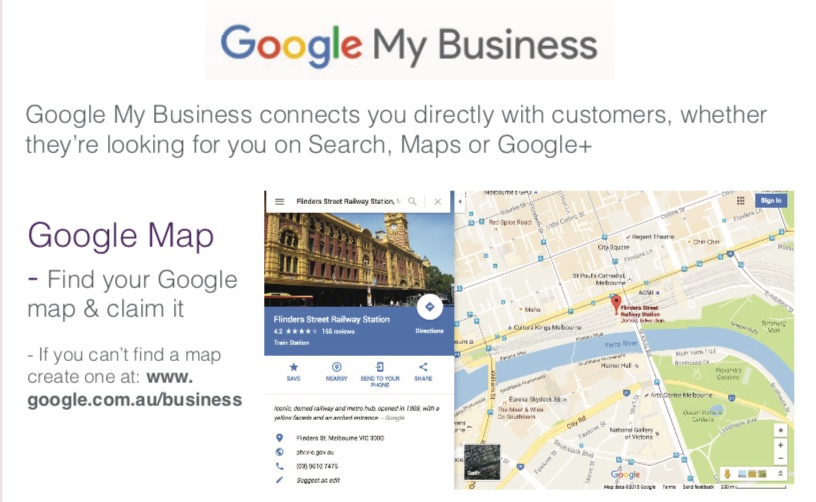 Google MyBusinesswww.google.com.au/businessContent Marketing for SEOhttps://moz.com/beginners-guide-to-content-marketingWho are your Dream Clients?What do they Need, Value or Search for?What’s your “Pitch”?Content Calendar – Plan the “Who, what and when” for developing your contentSmall Business Vic - Content Marketing planning templateshttps://business.vic.gov.au/business-information/marketing-and-sales/write-a-content-marketing-planhttps://docs.google.com/spreadsheets/d/1nVE90ijlJt5Vq2cHSFSlTb7NywrTiO25UOkXDht_hPU/edit#gid=0Website SpeedPage Speed Insights - Google’s own testhttps://developers.google.com/speed/pagespeed/insights/GT Metrix - Detailed test, Aust option, PDF reportshttps://gtmetrix.com Google’s “Web Vitals” scoreFirst Contentful Paint – Can I see it?Time To Interactive – Can I use it?Cumulative Layout Shift – Has it stopped “wiggling”?Setup Google AccountSimply an email and password to login to all Google services
You will need this to setup Google Alerts, add your business to Google Maps / MyBusiness and connect Google Analytics to your website- Visit e.g. Google Analytics > Create account- Do Use your business email (strongly suggest to use your primary business email address to create a Google account as its much less likely to be forgotten than a Gmail email)- Do Record your Google account login details safelyLinksSEO Guideshttps://moz.com/beginners-guide-to-seohttps://developers.google.com/search/docs/beginner/get-startedGoogle Analytics Search for “Google analytics” or visit https://analytics.google.com Google Ads: Get Started and Beginner Guideshttps://ads.google.com/home/https://support.google.com/google-ads/https://www.wordstream.com/learnOther Useful ToolsAnswer the Public - Great for content ideashttps://answerthepublic.com/ Mailchimp – email marketingmailchimp.comDigital Safety Check!https://www.artful.com.au/web/digital-safety-check.htmlNOTESThis handout and workshop content have been developed by Nick Sibbing from Artful Web+Print+Design © Artful 2021Important DisclaimerAll information in this handout and associated presentation is provided for general guidance and assistance only and is not intended as advice. You should make your own inquiries as to the appropriateness and suitability of the information provided. Every effort has been made to ensure information is correct. However, no claim is made as to the currency, accuracy or completeness of the content. BizHub, Maroondah Council and the authors and presenters do not accept any liability for the information or the use of the information in the handout and associated presentations.Search PhraseSearches per monthNotes: Competition, Map? etc